0.1 НАСЛОВНА СТРАНА ГЛАВНЕ СВЕСКЕ ТЕХНИЧКЕ ДОКУМЕНТАЦИЈЕ	0 – ГЛАВНА СВЕСКАИнвеститор: 	Град Нови Сад, Градска управа за грађевинско 			земљиште и инвестиције, 		Стевана Бранковачког 3, 21000 Нови СадОбјекат:	Кружна раскрсница са приступним путевима и инфраструктуром  на државном путу IIA реда број 102 у Сенти  на К.П.20632, 8286, 8287/1, 15758/1, 15757/3, 15757/2 К.О. Сента    Врста техничке документације:	   ИДР- Идејно решењеЗа грађење/извођење радова:	   Нова градњаПројектант:				  „Andzor Engineering“ доо	Иве Андрића 13, 21000 Нови Сад Одговорно лице пројектанта:    	  Зоран Вукадиновић, директор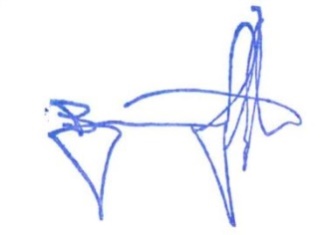 Потпис: Главни пројектант:			Зоран Вукадиновић, маст.инж.саоб.Бр. лиценце:				370 Ј467 10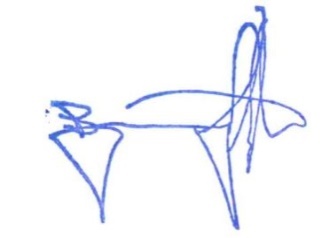 Потпис: 				Број техничке документације: 	  ИДР-1362-23Место и датум: 	Нови Сад, септембар 2023. године0.2. САДРЖИНА ГЛАВНЕ СВЕСКЕ:0.3.  САДРЖИНА ТЕХНИЧКЕ ДОКУМЕНТАЦИЈЕ0.4.  ПОДАЦИ О ПРОЈЕКТАНТИМА0. ГЛАВНА СВЕСКА: Пројектант:	 „Andzor Engineering“ доо	Иве Андрића 13, 21000 Нови Сад Главни пројектант:	Зоран Вукадиновић, маст.инж.саоб.Бр. лиценце:	370 Ј467 10Потпис: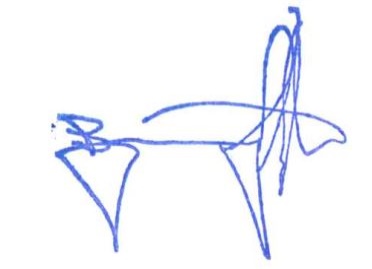 1. ПРОЈЕКАТ ИНЖЕЊЕРСКОГ ОБЈЕКТА:Пројектант:	 „Andzor Engineering“ доо	Иве Андрића 13, 21000 Нови Сад Одговорни пројектант: 	Божица Тодоровић, дипл. инж. грађ.Број лиценце: 	315 С124 05Потпис: 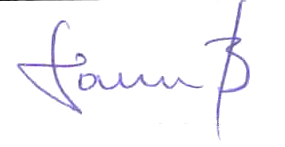 0.5. ПОДАЦИ О ОБЈЕКТУ И ЛОКАЦИЈИОСНОВНИ ПОДАЦИ О ОБЈЕКТУ И ЛОКАЦИЈИ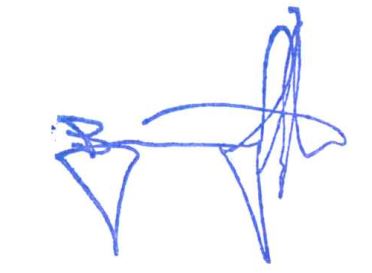       Главни пројектант:			Зоран Вукадиновић, маст.инж.саоб.			                           бр лиценце: 370 Ј467 10ПРИЛОЗИ:Катастарско-топографски план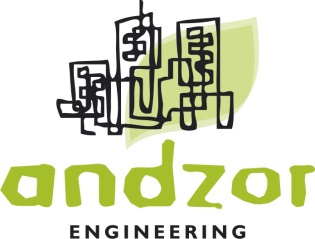 ANDZOR ENGINEERING д.о.о.ДРУШТВО ЗА ПРОЈЕКТОВАЊЕ, УРБАНИЗАМ ИЕКОЛОГИЈУИВЕ АНДРИЋА бр.13, 21 000 НОВИ САДтел: 021/ 63 64 317, e-mail: office@andzor.comПИБ: 104974964, МБ: 202834670.1.Насловна страна главне свеске0.2.Садржај главне свеске0.3.Садржај техничке документације0.4.Подаци о пројектантима0.5.Општи подаци о објектуПРИЛОЗИКатастарско-топографски план0ГЛАВНА СВЕСКАБр: ИДР-1362-231ПРОЈЕКАТ ИНЖЕЊЕРСКОГ ОБЈЕКТАБр: ИДР-1362-23Тип објекта:Саобраћајне површине са пратећом инфраструктуромСаобраћајне површине са пратећом инфраструктуромСаобраћајне површине са пратећом инфраструктуромВрста радова:Нова градњаНова градњаНова градњаКатегорија објекта:Г- инжењерски објектиГ- инжењерски објектиГ- инжењерски објектиКласификација појединих делова објекта:Учeшће у укупној површини објекта (%):Учeшће у укупној површини објекта (%):Класификациона ознака:Класификација појединих делова објекта:100%100%211201- Улице и путеви унутар градова и осталих насеља, сеоски и шумски путеви и путеви на којима се одвија саобраћај моторних возила, бицикала и запрежних возила, укључујући раскрснице, обилазнице и кружне токове, отворена паркиралишта, пешачке стазе и зоне, тргови, бициклистичке и јахачке стазе.Класификација појединих делова објекта:100%100%211202- Све потребне инсталације (расвета, сигнализација) које омогућују сигурно одвијање саобраћаја и паркирања.Класификација појединих делова објекта:100%100%222210- Локални цевоводи за дистрибуцију воде (мрежа ван зграда)Класификација појединих делова објекта:100%100%222311- Спољна канализациона мрежаНазив просторног односно урбанистичког плана:Просторни План подручја посебне намене мреже коридора саобраћајне инфраструктуре на основном правцу државног пута I реда бр. 24 Суботица-Зрењанин-Ковин ( „Сл..лист АПВ“-бр. 19/2017),Просторни план општине Сента („Сл. Лист општине Сента“ бр. 11/2021),Плана Генералне регулације насеља Сента („Сл. Лист општине Сента“ бр. 7/2021).Просторни План подручја посебне намене мреже коридора саобраћајне инфраструктуре на основном правцу државног пута I реда бр. 24 Суботица-Зрењанин-Ковин ( „Сл..лист АПВ“-бр. 19/2017),Просторни план општине Сента („Сл. Лист општине Сента“ бр. 11/2021),Плана Генералне регулације насеља Сента („Сл. Лист општине Сента“ бр. 7/2021).Просторни План подручја посебне намене мреже коридора саобраћајне инфраструктуре на основном правцу државног пута I реда бр. 24 Суботица-Зрењанин-Ковин ( „Сл..лист АПВ“-бр. 19/2017),Просторни план општине Сента („Сл. Лист општине Сента“ бр. 11/2021),Плана Генералне регулације насеља Сента („Сл. Лист општине Сента“ бр. 7/2021).Место:Сента К.О. СентаСента К.О. СентаСента К.О. СентаБрој катастарске парцеле/списак катастарских парцела и катастарских општина објекта:на К.П.20632, 8286, 8287/1, 15758/1, 15757/3, 15757/2 К.О. Сентана К.П.20632, 8286, 8287/1, 15758/1, 15757/3, 15757/2 К.О. Сентана К.П.20632, 8286, 8287/1, 15758/1, 15757/3, 15757/2 К.О. СентаБрој катастарске парцеле/списак катастарских парцела и катастарских општина преко којих прелазе прикључци за инфраструктуру:Јавно осветљење: на постојећу НН мрежу у складу са условима надлежне ЕлектродистрибуцијеЈавно осветљење: на постојећу НН мрежу у складу са условима надлежне ЕлектродистрибуцијеЈавно осветљење: на постојећу НН мрежу у складу са условима надлежне ЕлектродистрибуцијеБрој катастарске парцеле/списак катастарских парцела и катастарских општина на којој се налази прикључак на јавну саобраћајницу:Саобраћајни прикључак: на к.п. број 8286 и 20632 у К.О. СЕНТАСаобраћајни прикључак: на к.п. број 8286 и 20632 у К.О. СЕНТАСаобраћајни прикључак: на к.п. број 8286 и 20632 у К.О. СЕНТАПРИКЉУЧЦИ НА ИНФРАСТРУКТУРУ:ПРИКЉУЧЦИ НА ИНФРАСТРУКТУРУ:ПРИКЉУЧЦИ НА ИНФРАСТРУКТУРУ:ПРИКЉУЧЦИ НА ИНФРАСТРУКТУРУ:Електроенергетска дистрибутивна мрежаЕлектроенергетска дистрибутивна мрежаЕлектроенергетска дистрибутивна мрежаЕлектроенергетска дистрибутивна мрежаУкупан капацитетМаксимална одобрена снага у оквиру одобрене снагеМаксимална одобрена снага у оквиру одобрене снагеМаксимална одобрена снага у оквиру одобрене снагеВрста прикључкаТрајан прикључакТрајан прикључакТрајан прикључакВрста мерног уређајаТрофазно бројило директноТрофазно бројило директноТрофазно бројило директноНачин грејања///Потребни енергетски капацитети///Потребни енергетски капацитети за заједничку потрошњу (разврстано по улазима)///Подаци о прикључцима постојећих објеката на парцели/парцелама (уколико постоје)///Нетипични потрошачиНемаНемаНемаПотреба за већом поузданошћу и сигурности у испоруци електричне енергијеНије потребноНије потребноНије потребноДРУГА ИНФРАСТРУКТУРА:ДРУГА ИНФРАСТРУКТУРА:ДРУГА ИНФРАСТРУКТУРА:ДРУГА ИНФРАСТРУКТУРА:Прикључак на саобраћајну мрежу:Прикључак на саобраћајну мрежу:У ИДР предвиђено на  државном путу IIA реда број 102 у СентиУ ИДР предвиђено на  државном путу IIA реда број 102 у СентиПрикључак на водоводну мрежу:Прикључак на водоводну мрежу:НемаНемаПрикључак на канализациону мрежу:Прикључак на канализациону мрежу:НемаНемаПрикључак на електроенергетску мрежу:Прикључак на електроенергетску мрежу:У ИДР предвиђеноУ ИДР предвиђеноДимензије објекта:Очекиване површине:- Укупна површина под коловозом: 5221m2Димензије објекта:Дужина осовине улице државног пута   путу IIA реда број 102Дужина осовине приступне улице:Дужина осовине јужног крака405.54 m112.334m83.23 mДимензије објекта:Ширина саобраћајних трака:- државни пут 2x3.5=7m- приступнe улице 2x3.25=6.5m-јужног крака 2х3м = 6mДимензије објекта:Попречни нагиб коловоза:2.5% - 7% ka зеленилу и каналима за прикупљање атмосферских водаДимензије објекта:Подужни нагиби нивелете0.3% до 2.5%Димензије објекта:Оивичење саобраћајних површина:- коловоз кружни ток: бетонским ивичњацима 18/24cm, у усправном положају, са нето висином од 12cm изнад површине коловоза;-прелазни коловоз са полегнутим бетонским ивичњацима 18/24cm,  са нето висином од 3cm изнад површине коловоза;Димензије објекта:Јавно осветљење:-Укупан број светиљки: 21 комада;-Укупан број стубова: 21 комада.- ZYLUM 2 40 LEDs 700mA NW740 Flat glass 5306    21 kom.Материјализација објекта:-Коловоз: асфалт;-Прелазни коловоз : камена коцка-Коловоз: асфалт;-Прелазни коловоз : камена коцкаДруге карактеристике објекта:- Техничко регулисање саобраћаја ће бити обрађено кроз следећу фазу израде пројектно- техничке документације. За планирану саобраћајну сигнализацију неће бити потребно напајање електричном енергијом.- Техничко регулисање саобраћаја ће бити обрађено кроз следећу фазу израде пројектно- техничке документације. За планирану саобраћајну сигнализацију неће бити потребно напајање електричном енергијом.Процењена инвестициона вредност објекта:Саобраћајне површине: 	                        65.000.000,00 дин + ПДВЈавно осветљење:                                   11.000.000,00 дин + ПДВEE инсталације                                           5.400.000,00 дин +ПДВУКУПНО:                                         81.400.000,00 дин + ПДВСаобраћајне површине: 	                        65.000.000,00 дин + ПДВЈавно осветљење:                                   11.000.000,00 дин + ПДВEE инсталације                                           5.400.000,00 дин +ПДВУКУПНО:                                         81.400.000,00 дин + ПДВ